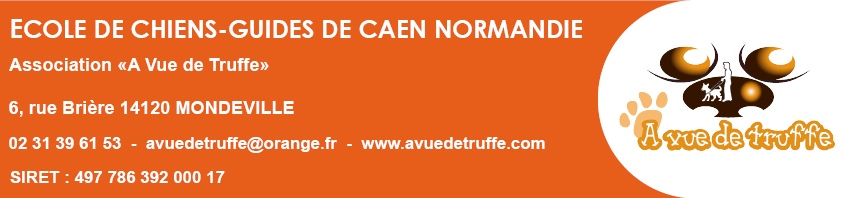 PLANNING ACTION EMBALLAGE CADEAUXZODIO 2020Jour10h/13h3013h30/16h3016h30/19hLundi 30 novembre---------Mardi1er décembre---------Mercredi 2 décembre ---------Jeudi 3 décembre---------Vendredi 4 décembre---------Samedi 5 décembre---------Dimanche 6 décembre---------Lundi 7 décembre---------Mardi 8 décembre---------Mercredi 9 décembre---------Jeudi 10 décembre---------Vendredi 11 décembre---------Samedi 12 décembre---------Dimanche 13 décembre---------Lundi 14 décembre---------Mardi15 décembre---------Mercredi 16 décembre---------Jeudi 17 décembre---------Vendredi18 décembre---------Samedi 19 décembre---------Dimanche 20 décembre---------Lundi 21 décembre---------Mardi 22 décembre---------Mercredi 23 décembre---------